Anti-Bullying Strategy 2019-2020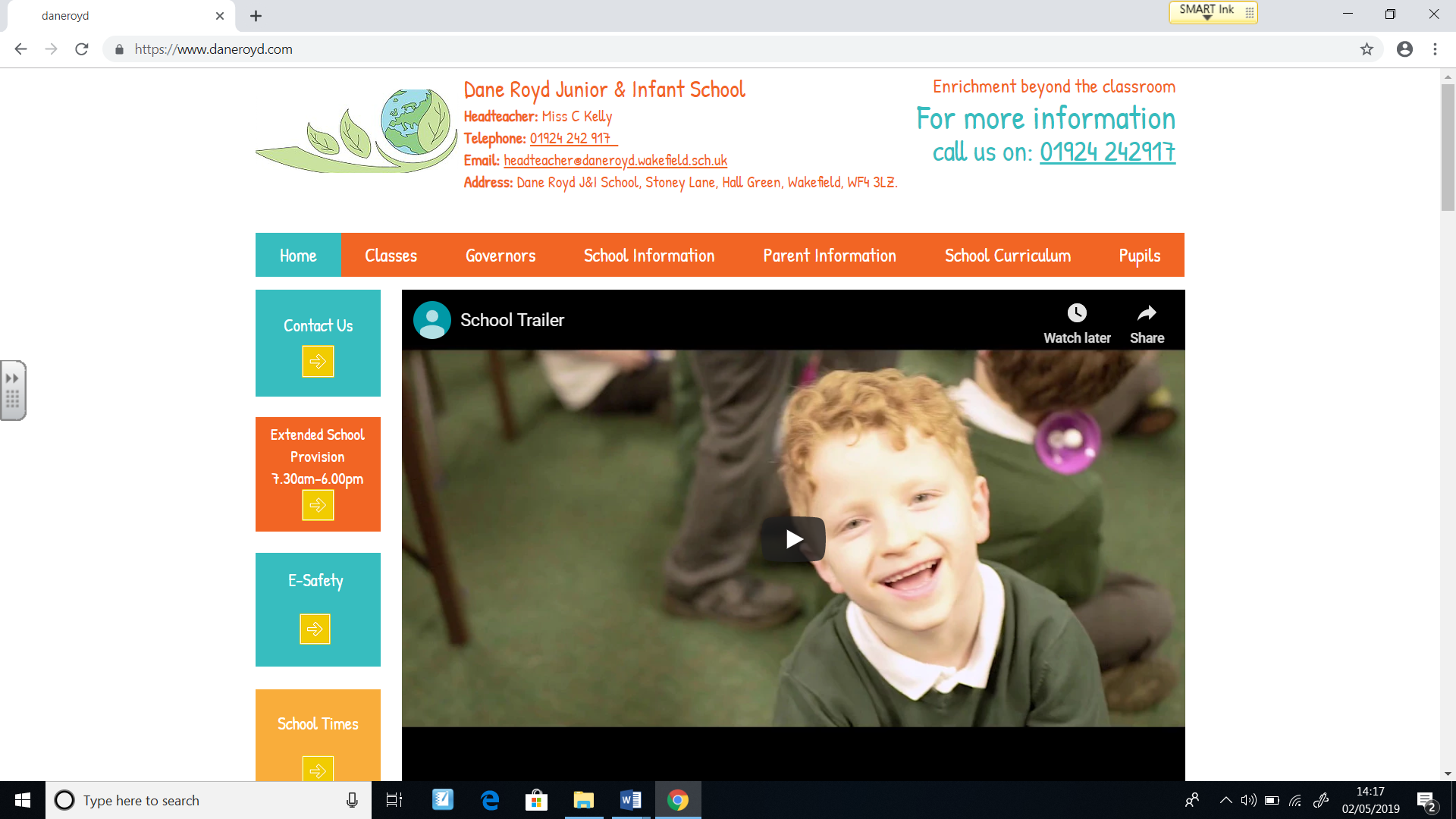 ActionComplete by/Outcomes of actionNext StepsReview the school’s anti-bullying approach with the help of the ‘All Together’ HubThis plan has been createdImplement actionsRewrite the anti-bullying policy in line with the most up to date guidance Updated school policy includes reference to equality act 2010Direct references for how various groups report bullying includedShare with all stakeholdersMake the role children play in the anti-bullying strategy and schools approach more explicitSpoken with School Council lead who will discuss children’s thought on how best to prevent and report bullyingLease with school council lead and school council and add outcomes to planAppoint a Governor to take responsibility for anti-bullyingAnna Kirby appointed as Governor for Anti-Bullying Forward policy and strategy Update the categories on CPOMs to record the various types of bullying that may occur more clearly e.g. homophobic, racist, sexist etcRelay to staff about staff meetingMonitor for effectiveness Complete pupil voice to gage pupils perceptions of bullying in school JuneContact PCSO to make connection for e-safety linkAssembly for KS2 to be held 9/5/19Review impact and pass on any worries about particular childrenPlan for anti-bullying week commencing 15th November 2019Meet with school council to plan events in schoolRelay to staff